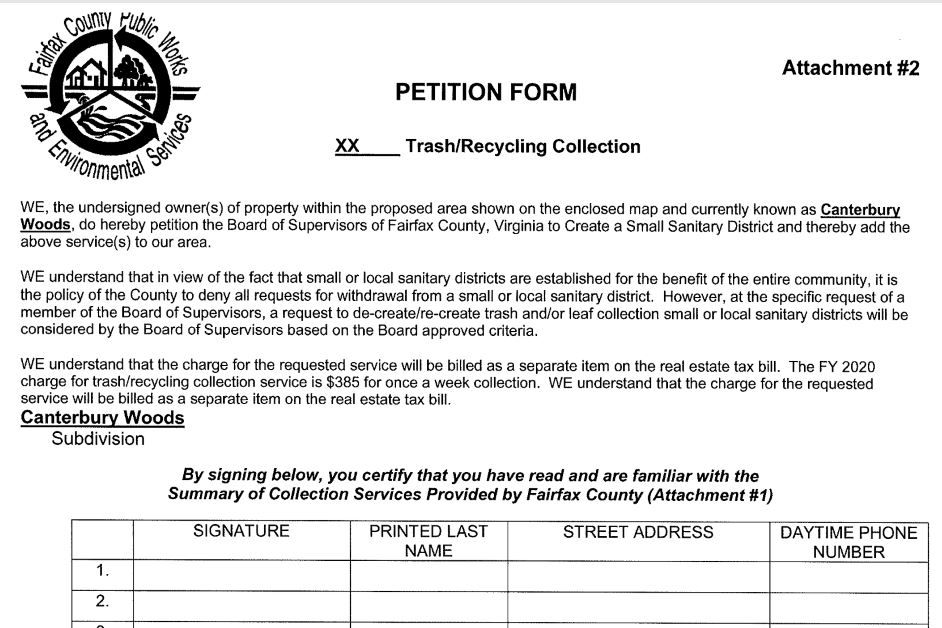 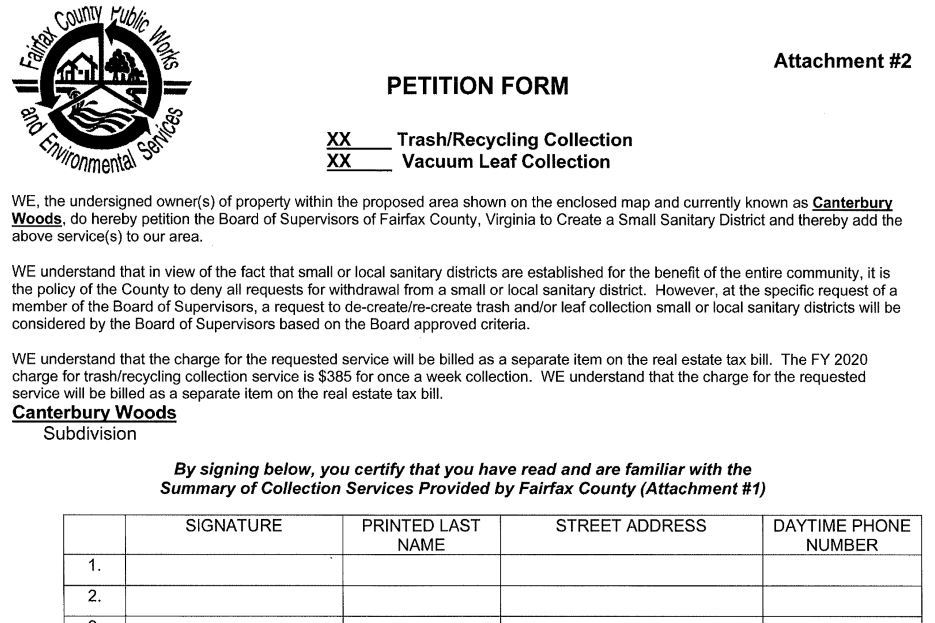 I DO NOT support the Trash Collection/Yard Waste petition or Vacuum Leaf PetitionI am not the Owner of the property, please contact the owners at:Name:_______________________________ Phone: _______________ email: _________________________SignaturePrinted Last NameStreet AddressPhone #12